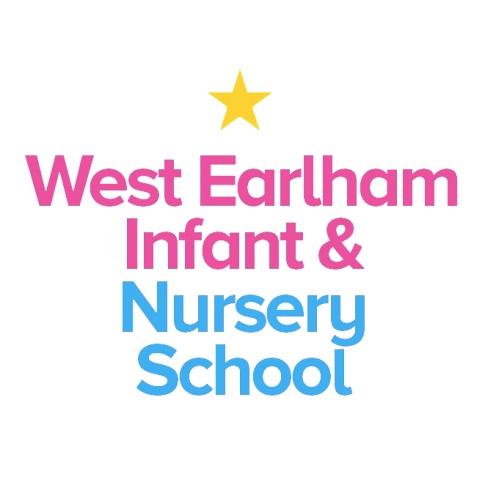 West Earlham Infant & Nursery SchoolScarnell RoadNorwichNR5 8HTTel: 01603 451299Email: office@westearlhaminfant.norfolk.sch.ukKS1 TEACHER – MPS Permanent ContractRequired from September 2022Governors are seeking to appoint an outstanding teacher to join our school, set in the dynamic neighbourhood of West Earlham in Norwich.  The post holder will join our KS1 team. We will consider exceptional ECTs with some experience of KS1 and EYFS. We are looking for someone who Understands how young children develop and learn and is able to plan and foster a developmentally sensitive pedagogy to meet all children’s needsis keen to use the environment and routines as learning opportunitieshas experience of using RWI to deliver phonics teachinghas experience of using Talk 4 writing as an approach to developing oral storytelling and writingIs reflective and innovative with a commitment to self-improvementCan use highly skilled behaviour strategies to engage and nurture childrenHas the ability to build strong and positive relationships with colleagues and familiesHas resilience and the moral drive to narrow the gap for children from disadvantaged backgroundsHas an enthusiasm and willingness to take part in the broader life of the schoolYou can expect:To work with a happy, forward thinking and highly committed and dedicated team To be welcomed and supported by staff, governors, children and familiesTo learn with us from our expert ‘resident’ speech and language therapistTo develop as a teacher and receive appropriate support and opportunities to enable you to do thisTo have access to regular and high quality CPDTo contribute to school improvement and developmentHow to Apply Applicants should access more information about our school via our website www.weins.co.uk.  We actively welcome applicants from out of Norfolk. Visits to the school by appointment are warmly welcomed, although this will not prejudice those applying from out of the county.For further details please don’t hesitate to get in touch, our number is 01603 451299. You can find an application form by clicking on the orange “Apply for Job” button.Please return your application to us via email to office@westearlhaminfant.norfolk.sch.uk or by post to the school address.Closing date: Noon, Thursday 9th June 2022.Interviews to be held on: Tuesday 14th June 2022The interview date is fixed, but if you are unable to attend on this date due to exceptional circumstances, please let us know and we will do our best to be accommodating. Our school is committed to safeguarding and promoting the welfare of children and young people and expects all staff and volunteers to share this commitment.  An Enhanced DBS check will be carried out before the post begins.This post is likely to come under the requirements of the Childcare (Disqualification) 2009 Regulations and the successful applicant will be required to complete a declaration form to establish whether they are disqualified under these regulations